Brookwood High School  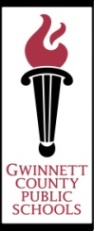 High School Course SyllabusCourse Title	Financial Literacy	Term	Yearlong, 2012-13Teacher	C Furman	room #	B4Course Description Students need to be informed about their financial responsibilities today and to prepare for the real choices ahead. In this course they will learn about career decisions, money management, financial security, credit management, resource management, risk management, and consumer rights and responsibilities. Business partnerships with financial companies, guest speakers, field trips, and work-based learning activities can be incorporated in this course. Mastery of these standards through project-based learning and leadership development activities of Future Business Leaders of America (FBLA) will help prepare students with a competitive edge for the global marketplace. Prerequisites: NoneCourse Curriculum ContentThe entire list of Academic, Knowledge and Skills for each of the following curriculum strands in this course can be accessed through the district web address at www.gwinnett.k12.ga.usInstructional Materials and SuppliesEvaluation and GradingOther InformationThe syllabus may be updated as needed throughout the semester.Email AddressTeacher Web PageCrystal_Furman@gwinnett.k12.ga.ushttp://furmanatbrookwood.weebly.com/Teacher Support(Help sessions etc.)Help sessions are available before and after school on 2:10 – 2:55, Tues - Thurs in Room B4.AKS StrandsUnits/TopicsIncomeMoney ManagementSpending and CreditSaving and InvestingProtectingReading Across the CurriculumCTAE Foundation SkillsForms of income and factors that affect income as a part of the career decision-making process Employee deductions and benefitsTaxesSpending and savings plansChecking accounts and other banking servicesCreditConsumer satisfactionSavings and investment optionsConsumer protectionIdentify theftPublished MaterialsInstructional SuppliesManaging Your Personal Finances by Joan S. Ryan, Thomson Learning, 2006.Financial Literacy for Teens (supplemental book)Dave Ramsey’s Financial Peace for the Next Generation (supplemental resources)PaperPen or PencilSmall Spiral NotebookTissuesAssignmentsGrade WeightsGrading ScaleClasswork & HomeworkProjectsUnit TestsQuizzesFinal ExamClass Assessments	35%Daily Work, QuizzesSummative Assessment	45%Projects, Unit TestsFinal Exam	20%Performance-10%Objective-10%A:	90 and aboveB:	80 – 89C:	74 – 79D:	70 – 73
F:	69 or belowExpectations for Academic SuccessAdditional Requirements/ResourcesComplete daily classwork assignmentsParticipate in class discussions and ask questionsParticipate constructively as a team memberProblem solve and accept challengesChallenge yourself to continuously improveAcceptable Computer Use Policy Tutoring Available 